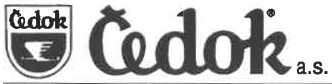 Na příkopě 18,111 35 Praha 1, CZECH REPUBLICCestovní kancelář ♦Travel Agency • ReisebiiroPhone: (++42-2) 24 197 111, Telex: 121109, 121809, Fax: (++42-2) 232 1656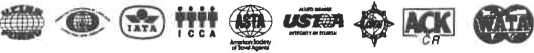 V Praze 30. 10.2019Čedok a.s.Velké náměstí 1397 01 PísekDopravní podnik měst Mostu a Litvínova a.s. tř. Budovatelů 1395/23434 01 MostOBJEDNÁVKACeloroční objednávka na přepravu osob pro rok 2020.cestovní kancelář111 35 Praha 1, Na Příkopě 18
Velké náměstí 1, PísekVyřizuje: XXX
                 XXX
Čedok a.s. SBU Outgoing, Písek3DOPRAVNÍ PODNIK ® mčst Mostu a Litvínova, a.s.  tř. Budovatelů 1395/23, MOST  476 769 003 Fax: 476 702 585 IČ: 62242504 DIČ: CZ62242504 Čedok a.s.zapsaná v obchodním rejstříku vedeném Městským soudem v Praze oddíl B, vložka 2263Sídlo firmy:Na Příkopě 18111 35 Praha 1Česká republikaIČO:60192755DIČ:CZ60192755tel.: E-mail:www.cedok.cz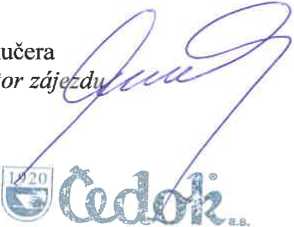 